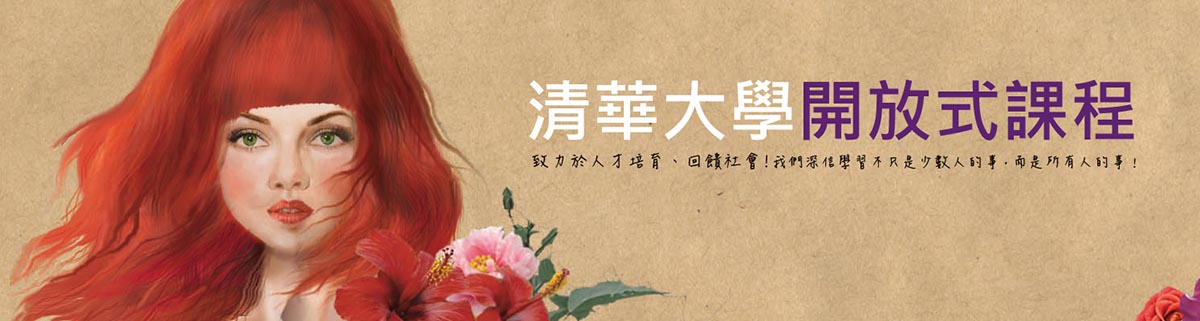  【10910量子物理導論開放式課程工讀招募，
                                           歡迎志同道合的您加入我們的行列！】 姓名學號系級聯繫電話E-mail個性口嚴謹內斂   口活潑開朗  口樂觀積極  口低調至上    口其他口嚴謹內斂   口活潑開朗  口樂觀積極  口低調至上    口其他口嚴謹內斂   口活潑開朗  口樂觀積極  口低調至上    口其他口嚴謹內斂   口活潑開朗  口樂觀積極  口低調至上    口其他目前有無其他工讀口 無    口 有
目前服務之工作為＿＿＿＿＿＿＿＿＿＿＿＿＿＿＿＿＿＿＿＿＿＿＿口 無    口 有
目前服務之工作為＿＿＿＿＿＿＿＿＿＿＿＿＿＿＿＿＿＿＿＿＿＿＿口 無    口 有
目前服務之工作為＿＿＿＿＿＿＿＿＿＿＿＿＿＿＿＿＿＿＿＿＿＿＿口 無    口 有
目前服務之工作為＿＿＿＿＿＿＿＿＿＿＿＿＿＿＿＿＿＿＿＿＿＿＿工讀任務拍攝
2名〇 材料系量子物理導論.  ￭請預留9/9(三). 9/10(四). 9/11(五)14：00-17：00則1時段即可， 進行攝影機教育訓練事宜。￭工讀時間為：2020/9/14（開學）至2021/1/15(期末) 每週二與四早上9：30至12：30〇 材料系量子物理導論.  ￭請預留9/9(三). 9/10(四). 9/11(五)14：00-17：00則1時段即可， 進行攝影機教育訓練事宜。￭工讀時間為：2020/9/14（開學）至2021/1/15(期末) 每週二與四早上9：30至12：30〇 材料系量子物理導論.  ￭請預留9/9(三). 9/10(四). 9/11(五)14：00-17：00則1時段即可， 進行攝影機教育訓練事宜。￭工讀時間為：2020/9/14（開學）至2021/1/15(期末) 每週二與四早上9：30至12：30面試時間
(請勾選
與排序)●面試地點:行政大樓 2 樓 230 教學發展中心 (人事室正上方.吳孟芬＃35401)●面試地點:行政大樓 2 樓 230 教學發展中心 (人事室正上方.吳孟芬＃35401)●面試地點:行政大樓 2 樓 230 教學發展中心 (人事室正上方.吳孟芬＃35401)●面試地點:行政大樓 2 樓 230 教學發展中心 (人事室正上方.吳孟芬＃35401)面試時間
(請勾選
與排序)〇7/3 (五) 15:00-15：30〇7/3 (五) 15:00-15：30〇7/3 (五) 15:00-15：30〇7/6 (一) 15:00-15：30面試時間
(請勾選
與排序)〇7/3 (五) 15:30-16：00〇7/3 (五) 15:30-16：00〇7/3 (五) 15:30-16：00〇7/6 (一) 15:30-16：00面試時間
(請勾選
與排序)〇7/3 (五) 16:00-16：30〇7/3 (五) 16:00-16：30〇7/3 (五) 16:00-16：30〇7/6 (一) 16:00-16：30面試時間
(請勾選
與排序)〇7/3 (五) 16:30-17：00〇7/3 (五) 16:30-17：00〇7/3 (五) 16:30-17：00〇7/6 (一) 16:30-17：00面試時間
(請勾選
與排序)〇7/3 (五) 17:00-17：30〇7/3 (五) 17:00-17：30〇7/3 (五) 17:00-17：30〇7/6 (一) 17:00-17：30面試時間
(請勾選
與排序)〇7/3 (五) 17:30-18：00〇7/3 (五) 17:30-18：00〇7/3 (五) 17:30-18：00〇7/6 (一) 17:30-18：00面試時間
(請勾選
與排序)【備註】


【備註】


【備註】


【備註】


